Nome:RG:	RS/PV:Cargo/Função:Regime Jurídico Unidade/SetorVenho através deste, requerer:Venho através deste, requerer:  Falta Campanha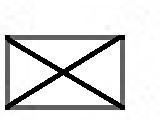 DataA Folga de Campanha, conforme Decreto nº 31.738/90 é considerada de efetivo exercício para todos efeitos legais. São descontados auxílio-alimentação e vale-transporte para os servidores estatutários, bem como descontado o vale-transporte no caso dos celetistas.A Folga de Campanha, conforme Decreto nº 31.738/90 é considerada de efetivo exercício para todos efeitos legais. São descontados auxílio-alimentação e vale-transporte para os servidores estatutários, bem como descontado o vale-transporte no caso dos celetistas.  Falta TREDataA Folga convocação TRE, conforme artigo 98 da Lei 9.504/97:´´Os eleitores nomeados para compor as Mesas Receptoras ou Juntas Eleitorais e os requisitados para auxiliar seus trabalhos serão dispensados do serviço, mediante declaração expedida pela Justiça Eleitoral, sem prejuízo do salário, vencimento ou qualquer outra vantagem, pelo dobro dos dias de convocação.``É considerada de efetivo exercício para todos os efeitos legais. São descontados auxílio-alimentação e vale-transporte para os servidores estatutários, bem como descontadoo vale-transporte no caso dos celetistas. (anexar declaração expedida pela Justiça Eleitoral).A Folga convocação TRE, conforme artigo 98 da Lei 9.504/97:´´Os eleitores nomeados para compor as Mesas Receptoras ou Juntas Eleitorais e os requisitados para auxiliar seus trabalhos serão dispensados do serviço, mediante declaração expedida pela Justiça Eleitoral, sem prejuízo do salário, vencimento ou qualquer outra vantagem, pelo dobro dos dias de convocação.``É considerada de efetivo exercício para todos os efeitos legais. São descontados auxílio-alimentação e vale-transporte para os servidores estatutários, bem como descontadoo vale-transporte no caso dos celetistas. (anexar declaração expedida pela Justiça Eleitoral).Assinatura do ServidorDataVisto/Carimbo da Chefia imediataData